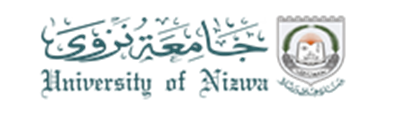 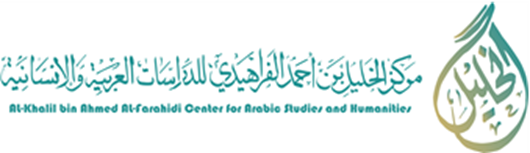 Final report for research project funded by KAFKASThis application form should be filled in by the Principal Investigator and submitted to KAKAS, University of Nizwa.Final report for research project funded by KAFKASThis application form should be filled in by the Principal Investigator and submitted to KAKAS, University of Nizwa.Final report for research project funded by KAFKASThis application form should be filled in by the Principal Investigator and submitted to KAKAS, University of Nizwa.Final report for research project funded by KAFKASThis application form should be filled in by the Principal Investigator and submitted to KAKAS, University of Nizwa.Final report for research project funded by KAFKASThis application form should be filled in by the Principal Investigator and submitted to KAKAS, University of Nizwa.1- research title:1- research title:1- research title:1- research title:1- research title:2- date of project approval:2- date of project approval:2- date of project approval:2- date of project approval:3- date of project ending:4- the researchers:4- the researchers:4- the researchers:4- the researchers:4- the researchers:Researcher 1 (Principal Investigator): Researcher 1 (Principal Investigator): Researcher 1 (Principal Investigator): Name:Institution: College/department:Position:Researcher 2:Researcher 2:Researcher 2:Name:Institution: College/department:Position:Researcher 3:Researcher 3:Researcher 3:Name:Institution: College/department:Position:4- journal in which article get publication (include acceptance letter & link):4- journal in which article get publication (include acceptance letter & link):4- journal in which article get publication (include acceptance letter & link):4- journal in which article get publication (include acceptance letter & link):4- journal in which article get publication (include acceptance letter & link):5- symposium/conference in which project was presented (include acceptance letter & link):5- symposium/conference in which project was presented (include acceptance letter & link):5- symposium/conference in which project was presented (include acceptance letter & link):5- symposium/conference in which project was presented (include acceptance letter & link):5- symposium/conference in which project was presented (include acceptance letter & link):6: Budget of the project:6: Budget of the project:6: Budget of the project:6: Budget of the project:6: Budget of the project:7- Total budget (please enclose pills):Particularities: Details:Details:Details:Details:- Capital Equipment2- Consumables3- Local Travel4- Use of University Facilities5- Conference Attendance6- Consultants / Technicians7- Publication Costs8- Miscellaneous (  Please Specify)8- Bank account details to which funding should be transferred:9- name & signature of principal invigilator: